LIETUVOS RESPUBLIKOSCIVILINIO KODEKSO PATVIRTINIMO, ĮSIGALIOJIMO IR ĮGYVENDINIMO ĮSTATYMAS2000 m. liepos 18 d. Nr. VIII-1864
Vilnius straipsnis. _______________________VIETOS SAVIVALDOS ĮSTATYMO PAKEITIMOĮSTATYMAS2008 m. rugsėjo 15 d. Nr. X-1722
Vilnius16 straipsnis. Savivaldybės tarybos kompetencija2. Išimtinė savivaldybės tarybos kompetencija:21) savivaldybės biudžetinių ir viešųjų įstaigų (kurių savininkė yra savivaldybė), savivaldybės įmonių, akcinių bendrovių, uždarųjų akcinių bendrovių ir šeimynų (toliau – savivaldybės juridiniai asmenys) steigimas, reorganizavimas ir likvidavimas, dalyvavimas steigiant, reorganizuojant ir likviduojant viešuosius ir privačius juridinius asmenis;____________________LIETUVOS RESPUBLIKOSBIUDŽETINIŲ ĮSTAIGŲ ĮSTATYMO PAKEITIMOĮSTATYMAS2010 m. sausio 21 d. Nr. XI-666
Vilnius            4 straipsnis. Biudžetinės įstaigos savininkas 3. Savininko teises ir pareigas įgyvendinančios institucijos:4) priima sprendimą dėl biudžetinės įstaigos reorganizavimo ar likvidavimo;6) skiria ir atleidžia likvidatorių arba sudaro likvidacinę komisiją ir nutraukia jos įgaliojimus;15 straipsnis. Biudžetinės įstaigos likvidavimas 1. Biudžetinė įstaiga gali būti likviduojama Civilinio kodekso nustatytais juridinių asmenų likvidavimo pagrindais.2. Kai sprendimą likviduoti biudžetinę įstaigą priima savininko teises ir pareigas įgyvendinanti institucija, sprendimas gali būti priimtas tik tada, kai yra Vyriausybės nutarimas nutraukti iš valstybės biudžeto arba iš Valstybinio socialinio draudimo fondo, Privalomojo sveikatos draudimo fondo biudžetų ir kitų valstybės pinigų fondų išlaikomos biudžetinės įstaigos veiklą ar savivaldybės tarybos sprendimas nutraukti iš savivaldybės biudžeto išlaikomos biudžetinės įstaigos veiklą. 3. Sprendimą likviduoti biudžetinę įstaigą priėmusi savininko teises ir pareigas įgyvendinanti institucija, teismas arba Juridinių asmenų registro tvarkytojas, kai jo iniciatyva teismas priima sprendimą likviduoti biudžetinę įstaigą, privalo paskirti likvidatorių arba sudaryti likvidacinę komisiją. 4. Likvidatoriumi arba likvidacinės komisijos pirmininku paprastai yra skiriamas biudžetinės įstaigos vadovas.5. Jeigu biudžetinė įstaiga įsteigta ribotam laikui, likus ne mažiau kaip 90 dienų iki nustatyto laikotarpio pabaigos, savininko teises ir pareigas įgyvendinanti institucija privalo paskirti likvidatorių ar sudaryti likvidacinę komisiją arba priimti sprendimą pratęsti veiklos laikotarpį ir pakeisti biudžetinės įstaigos nuostatus. Jeigu šio įstatymo 5 straipsnyje nurodytame teisės akte yra nustatytas laikotarpis, kuriam steigiama biudžetinė įstaiga, sprendimas pratęsti šį biudžetinės įstaigos veiklos laikotarpį gali būti priimamas gavus išankstinį Vyriausybės sutikimą, kai biudžetinė įstaiga yra išlaikoma iš valstybės biudžeto arba iš Valstybinio socialinio draudimo fondo, Privalomojo sveikatos draudimo fondo biudžetų ir kitų valstybės pinigų fondų, ar išankstinį savivaldybės tarybos sutikimą, kai biudžetinė įstaiga yra išlaikoma iš savivaldybės biudžeto. 6. Jeigu savininko teises ir pareigas įgyvendinanti institucija nepriima sprendimo pratęsti biudžetinės įstaigos veiklos laikotarpį ir nepaskiria likvidatoriaus arba nesudaro likvidacinės komisijos, biudžetinės įstaigos vadovas ar Juridinių asmenų registro tvarkytojas turi teisę kreiptis į teismą, kad jis paskirtų biudžetinės įstaigos likvidatorių arba sudarytų likvidacinę komisiją. 7. Apie sprendimą likviduoti biudžetinę įstaigą turi būti viešai paskelbta nuostatuose nustatyta tvarka ir nuostatuose nurodytame šaltinyje tris kartus ne mažesniais kaip 30 dienų intervalais arba viešai paskelbta vieną kartą nuostatuose nurodytame šaltinyje ir pranešta visiems kreditoriams raštu.        Skelbime arba pranešime turi būti nurodyta:1) biudžetinės įstaigos pavadinimas, teisinė forma, kodas ir buveinė;2) registras, kuriame kaupiami ir saugomi duomenys apie likviduojamą biudžetinę įstaigą;3) sprendimo likviduoti biudžetinę įstaigą priėmimo diena. Kai sprendimą priima teismas, taip pat turi būti nurodoma sprendimo įsiteisėjimo diena; 4) duomenys apie likvidatorių ar likvidacinę komisiją, jų įgaliojimų pradžios ir pabaigos datos. 8. Apie biudžetinės įstaigos likvidavimą pranešama Juridinių asmenų registrui teisės aktų nustatyta tvarka ne vėliau kaip pirmą viešo paskelbimo dieną. Nuo sprendimo likviduoti biudžetinę įstaigą priėmimo dienos ji įgyja likviduojamos biudžetinės įstaigos statusą, kurio netenka ją likvidavus ar įstatymų nustatytais atvejais atšaukus sprendimą ją likviduoti. 9. Likviduojamos biudžetinės įstaigos kreditorių reikalavimai tenkinami įstatymų nustatyta tvarka. Patenkinus visus likviduojamos biudžetinės įstaigos kreditorių reikalavimus, biudžetinei įstaigai skirti, bet nepanaudoti valstybės biudžeto ar savivaldybės biudžeto asignavimai grąžinami į atitinkamą biudžetą, o kitas turtas perduodamas savininko teises ir pareigas įgyvendinančiai institucijai, jeigu Vyriausybė (kai likviduojama iš valstybės biudžeto ir iš Valstybinio socialinio draudimo fondo, Privalomojo sveikatos draudimo fondo biudžetų ir kitų valstybės pinigų fondų išlaikoma biudžetinė įstaiga) arba savivaldybės taryba (kai likviduojama iš savivaldybės biudžeto išlaikoma biudžetinė įstaiga) nenustato kitaip._______________________LIETUVOS RESPUBLIKOS ŠVIETIMO IR MOKSLO MINISTRASĮSAKYMASDĖL ŠVIETIMO ĮSTAIGŲ DARBUOTOJŲ IR KITŲ ĮSTAIGŲ PEDAGOGINIŲ DARBUOTOJŲ DARBO APMOKĖJIMO TVARKOS APRAŠO PATVIRTINIMO2013 m. gruodžio 19 d. Nr. V-1254
Vilnius6.1. Vadovų tarnybinių atlyginimų koeficientai:–––––––––––––––––––––                                                                                                                      Išrašas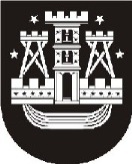 KLAIPĖDOS MIESTO SAVIVALDYBĖS ADMINISTRACIJOS DIREKTORIUSĮSAKYMASDĖL KLAIPĖDOS LOPŠELIO-DARŽELIO „AUŠRINĖ“ VEIKLOS ORGANIZAVIMO 2015–2016 MOKSLO METAIS PRIEMONIŲ PLANO PATVIRTINIMO2016 m. kovo 14 d. Nr. T1-88KlaipėdaVadovaudamasis Lietuvos Respublikos vietos savivaldos įstatymo 18 straipsnio 1 dalimi, 29 straipsnio 8 dalies 7 punktu ir Lietuvos Respublikos švietimo įstatymo 58 straipsnio 2 dalies 2 punktu:Tvirtinu Klaipėdos lopšelio-darželio „Aušrinė“ veiklos organizavimo 2015–2016 mokslo metais priemonių planą (pridedama).Pripažįstu netekusiais galios:Klaipėdos miesto savivaldybės administracijos direktoriaus 2015 m. balandžio 22 d. įsakymą Nr. AD1-1082 „Dėl Klaipėdos lopšelio-darželio „Puriena“ veiklos organizavimo pastato Naikupės g. 27 rekonstrukcijos metu priemonių plano patvirtinimo“;Klaipėdos miesto savivaldybės administracijos direktoriaus 2015 m. liepos 3 d. įsakymą Nr. AD1-2021 „Dėl Klaipėdos lopšelio-darželio „Aušrinė“ veiklos organizavimo priemonių plano patvirtinimo“.A. Andrašūnienė, tel. 39 61 432015-08-20KLAIPĖDOS LOPŠELIO-DARŽELIO „AUŠRINĖ“ VEIKLOS ORGANIZAVIMO 2015–2016 MOKSLO METAIS PRIEMONIŲ PLANAS*Pastaba: datos gali būti tikslinamos___________________Ikimokyklinių ir priešmokyklinių grupių skaičius  sausio 1 d.Turintiems iki 10 metų pedagoginio darbo stažąTurintiems nuo 10 iki 15 
metų pedagoginio darbo stažąTurintiems 15 ir daugiau metų pedagoginio darbo stažąvadovų, kuriems nesuteiktos vadybinės kvalifikacinės kategorijosvadovų, kuriems nesuteiktos vadybinės kvalifikacinės kategorijosvadovų, kuriems nesuteiktos vadybinės kvalifikacinės kategorijosvadovų, kuriems nesuteiktos vadybinės kvalifikacinės kategorijosiki 1317,95–22,6518,8–23,7519,7–24,913 ir daugiau20,3–25,6521,05–26,5522–27,7vadovų, kuriems suteiktos vadybinės kvalifikacinės kategorijosvadovų, kuriems suteiktos vadybinės kvalifikacinės kategorijosvadovų, kuriems suteiktos vadybinės kvalifikacinės kategorijosvadovų, kuriems suteiktos vadybinės kvalifikacinės kategorijosiki 13I kategorija25,95–32,7527–34,128,35–35,85II kategorija23–29,124–30,3525,35–32III kategorija20,65–26,0521,45–27,122,5–28,413 ir daugiauI kategorija28,9–36,4530,55–38,5531,9–40,2II kategorija26–32,8526,9–33,9528,1–35,45III kategorija23,15–29,2524,1–30,4524,95–31,5Savivaldybės administracijos direktoriusSaulius BudinasPATVIRTINTAKlaipėdos miesto savivaldybės administracijosdirektoriaus 2015 m. rugpjūčio 21 d.įsakymu Nr. AD1-2447Eil.Nr.Priemonės pavadinimasData*Vykdytojai1.Klaipėdos lopšelio-darželio „Aušrinė“ grupių iškėlimas:Iki 2015 m. spalio 1 d.Vydūno gimnazijos, „Saulutės“ mokyklos-darželio, lopšelių-darželių „Aušrinė“, „Du gaideliai“, „Žemuogėlė“, „Žiogelis“ direktoriai1.1.2 priešmokyklinio ugdymo – į Klaipėdos Vydūno gimnaziją (Sulupės g. 26):Iki 2015 m. rugsėjo 1 d.Lopšelio-darželio „Aušrinė“, Vydūno gimnazijos direktoriai1.1.patalpų remontas, baldų, inventoriaus ir ugdymo priemonių pervežimas2015 m. rugpjūtisVydūno gimnazijos, lopšelio-darželio „Aušrinė“ direktoriai1.1.sutarties dėl ugdymo proceso, maitinimo ir administracinės veiklos organizavimo pasirašymas2015 m. rugpjūtisLopšelio-darželio „Aušrinė“, Vydūno gimnazijos direktoriai1.1.darbuotojų perkėlimas (2 priešmokyklinio ugdymo pedagogo, 1,2 auklėtojo, 0,25 meninio ugdymo mokytojo, 0,25 logopedo, 2 auklėtojo padėjėjo etatai). Darbo santykiai tęsiami Klaipėdos lopšelyje-darželyje „Aušrinė“Nuo 2015 m. rugsėjo 1 d.Lopšelio-darželio „Aušrinė“ direktorius1.1.priešmokyklinio ugdymo organizavimasNuo 2015 m. rugsėjo 1 d.Lopšelio-darželio „Aušrinė“ direktorius1.2.1 darželio – į Klaipėdos „Saulutės“ mokyklą-darželį (Kauno g. 11): Iki 2015 m. rugsėjo 1 d.Lopšelio-darželio „Aušrinė“, ,,Saulutės“ mokyklos-darželio direktoriai1.2.1.2.1. patalpų remontas, baldų, inventoriaus ir ugdymo priemonių pervežimas2015 m. rugpjūtis„Saulutės“ mokyklos-darželio, lopšelio-darželio „Aušrinė“ direktoriai1.2.1.2.2. darbuotojų perkėlimas (1,6 auklėtojo, 1 auklėtojo padėjėjo, 1 virėjo etatai). Darbuotojų darbo santykiai tęsiami Klaipėdos „Saulutės“ mokykloje-darželyjeNuo 2015 m. rugsėjo 1 d.Lopšelio-darželio „Aušrinė“, „Saulutės“ mokyklos-darželio direktoriai1.2.1.2.3. ikimokyklinio ugdymo organizavimasNuo 2015 m. rugsėjo 1 d.,,Saulutės“ mokyklos-darželio direktorius1.3.1 lopšelio – į Klaipėdos lopšelį-darželį „Du gaideliai“ (Laukininkų g. 56): Iki 2015 m. rugsėjo 1 d.Lopšelių-darželių „Aušrinė“, ,,Du gaideliai“ direktoriai1.3.1.3.1. patalpų remontas, baldų, inventoriaus ir ugdymo priemonių pervežimas2015 m. rugpjūtisLopšelių-darželių „Du gaideliai“, „Aušrinė“ direktoriai1.3.1.3.2. darbuotojų perkėlimas (1,6 auklėtojo, 1 auklėtojo padėjėjo etatai). Darbuotojų darbo santykiai tęsiami Klaipėdos lopšelyje-darželyje „Du gaideliai“Nuo 2015 m. rugsėjo 1 d.Lopšelių-darželių „Aušrinė“, „Du gaideliai“ direktoriai1.3.1.3.3. ikimokyklinio ugdymo organizavimasNuo 2015 m. rugsėjo 1 d.Lopšelio-darželio „Du gaideliai“ direktorius1.4.1 lopšelio (savaitinės) ir 1 darželio – į Klaipėdos lopšelį-darželį „Žemuogėlė“ (Statybininkų pr. 20): Iki 2015 m. rugsėjo 14 d.Lopšelių-darželių „Aušrinė“,  ,,Žemuogėlė“  direktoriai1.4.1.4.1. patalpų remontas, baldų, inventoriaus ir ugdymo priemonių pervežimas2015 m. rugpjūtisLopšelių-darželių „Žemuogėlė“, „Aušrinė“ direktoriai1.4.1.4.2. darbuotojų perkėlimas (3,64 auklėtojo, 2,5 auklėtojo padėjėjo, 2,6 naktinės auklės etatai). Darbo santykiai tęsiami Klaipėdos lopšelyje-darželyje „Žemuogėlė“Nuo 2015 m. rugsėjo 14 d. Lopšelių-darželių „Aušrinė“, „Žemuogėlė“ direktoriai 1.4.1.4.3. ikimokyklinio ugdymo organizavimasNuo 2015 m. rugsėjo 14 d.Lopšelio-darželio „Žemuogėlė“ direktorius1.5.1 lopšelio (savaitinės) ir 3 darželio – į Klaipėdos lopšelį-darželį „Žiogelis“ (Kauno g. 27):Iki 2015 m. spalio 1 d.Lopšelio-darželio „Aušrinė“ direktorius1.5.1.5.1. patalpų remontas, baldų, inventoriaus ir ugdymo priemonių pervežimas2015 m. rugsėjisLopšelių-darželių „Žiogelis“, „Aušrinė“ direktoriai1.5.1.5.2. darbuotojų perkėlimas (6,62 auklėtojo, 4,5 auklėtojo padėjėjo, 1,3 naktinės auklės, 1 virėjo etatai). Darbo santykiai tęsiami Klaipėdos lopšelyje-darželyje „Žiogelis“Nuo 2015 m. spalio 1 d.Lopšelių-darželių „Aušrinė“, „Žiogelis“ direktoriai1.5.1.5.3. ikimokyklinio ugdymo organizavimasNuo 2015 m. spalio 1 d.Lopšelio-darželio ,,Žiogelis“ direktorius2.Klaipėdos lopšelio-darželio „Aušrinė“  administracijos ir kitų darbuotojų darbo vietų iškėlimas į Klaipėdos Ievos Simonaitytės mokyklą (Naikupės g. 25):Iki 2015 m. spalio 1 d.Ievos Simonaitytės mokyklos, lopšelio-darželio „Aušrinė“ direktoriai2.1.patalpų paruošimas, baldų, inventoriaus, darbo priemonių, dokumentacijos pervežimas2015 m. rugpjūtis–rugsėjisIevos Simonaitytės mokyklos, lopšelio-darželio „Aušrinė“ direktoriai2.2.darbuotojų perkėlimas (1 direktoriaus, 1 direktoriaus pavaduotojo, 1 sekretoriaus, 0,5 darbininko etatai). Darbo santykiai tęsiami Klaipėdos lopšelyje-darželyje „Aušrinė“Nuo 2015 m. spalio 1 d.Lopšelio-darželio „Aušrinė“ direktorius3.Klaipėdos lopšelio-darželio „Aušrinė“ archyvo, trumpalaikio ir ilgalaikio turto tvarkymas:Iki 2015 m. spalio 1 d.Lopšelio-darželio „Aušrinė“, Moksleivių saviraiškos centro, kitų švietimo įstaigų direktoriai, Savivaldybės administracija3.1.inventorizacijos atlikimas, netinkamo toliau naudoti turto nurašymas2015 m. rugpjūtis–rugsėjisLopšelio-darželio „Aušrinė“ direktorius3.2.kitoms švietimo įstaigoms perduodamo turto sąrašų sudarymas, turto perdavimas2015 m. rugpjūtis–rugsėjisLopšelio-darželio „Aušrinė“, kitų švietimo įstaigų direktoriai, Savivaldybės administracija3.3.sutvarkyto archyvo sandėliavimas Klaipėdos moksleivių saviraiškos centre (Smiltelės g. 22-1)2015 m. rugpjūtis–rugsėjisLopšelio-darželio „Aušrinė“, Moksleivių saviraiškos centro direktoriai4.Klaipėdos lopšelio-darželio „Aušrinė“ darbo santykių su darbuotojais pakeitimai:Iki 2015 m. spalio 1 d.Lopšelių-darželių „Aušrinė“, „Žiogelis“, „Du gaideliai“, „Žemuogėlė“, „Saulutės“ mokyklos-darželio direktoriai4.1.įspėjimų apie darbo sutarties sąlygų pakeitimą (darbo vietos, darbo krūvio, laikiną pareigybės pavadinimo pakeitimą ir kt.) ar nutraukimą įteikimas2015 m. rugpjūtisLopšelio-darželio „Aušrinė“ direktorius4.2.sutikimų dėl darbuotojų perkėlimo darbui į kitas švietimo įstaigas pasirašymas2015 m. rugpjūtisLopšelio-darželio „Aušrinė“ direktorius4.3.švietimo įstaigų direktorių susitarimų dėl darbuotojų perkėlimo pasirašymas2015 m. rugpjūtis–rugsėjisLopšelių-darželių „Aušrinė“, „Žiogelis“, „Du gaideliai“, „Žemuogėlė“ , „Saulutės“ mokyklos-darželio direktoriai4.4.pakeistų ar naujų darbo sutarčių pasirašymas, darbo sutarčių nutraukimasVadovaujan-tis Lietuvos Respublikos darbo kodekso nustatytais terminaisLopšelių-darželių „Aušrinė“, „Žiogelis“, „Du gaideliai“, „Žemuogėlė“ , „Saulutės“ mokyklos-darželio direktoriai5.Susitarimų su Klaipėdos lopšelio-darželio „Aušrinė“ tėvais (globėjais, rūpintojais) dėl vaikų ugdymo pakeitimas: Iki 2015 m. spalio 1 d.Lopšelių-darželių „Aušrinė“, „Žiogelis“, „Du gaideliai“, „Žemuogėlė“ , „Saulutės“ mokyklos-darželio direktoriai5.1.informavimas apie grupių iškėlimą2015 m. rugpjūtisLopšelio-darželio „Aušrinė“ direktorius5.2.naujų mokymo sutarčių pasirašymas2015 m. rugpjūtis–rugsėjisLopšelių-darželių „Žiogelis“, „Du gaideliai“, „Žemuogėlė“, „Saulutės“ mokyklos-darželio direktoriai6.Mokinių registro ir informacinės vaikų registravimo sistemos duomenų pakeitimas (grupių suformavimas (išformavimas), vaikų duomenų perkėlimas (iškėlimas)) 2015 m. rugsėjis–spalisLopšelių-darželių „Aušrinė“, „Žiogelis“, „Du gaideliai“, „Žemuogėlė“, „Saulutės“ mokyklos-darželio direktoriai, Savivaldybės administracija7.Teisės aktų projektų parengimas ir tvirtinimas:2015 m. rugpjūtis–spalisSavivaldybės administracija, Vydūno gimnazijos, lopšelio-darželio „Aušrinė“ direktoriai7.1.Klaipėdos lopšelio-darželio „Aušrinė“ direktoriaus įsakymas dėl darbo sąlygų pakeitimo 2015 m. rugpjūtisLopšelio-darželio „Aušrinė“ direktorius7.2.Klaipėdos miesto savivaldybės administracijos Ugdymo ir kultūros departamento Švietimo skyriaus vedėjo įsakymo dėl Klaipėdos lopšelių-darželių „Du gaideliai“ ir „Žemuogėlė“ ikimokyklinio ugdymo programų pakeitimo2015 m. rugpjūtisSavivaldybės administracija7.3.Klaipėdos miesto savivaldybės administracijos Ugdymo ir kultūros departamento Švietimo skyriaus vedėjo įsakymo dėl ikimokyklinio ugdymo grupių skaičių savivaldybės švietimo įstaigose 2015–2016 mokslo metais2015 m. rugpjūtisSavivaldybės administracija7.4.Klaipėdos miesto savivaldybės tarybos sprendimo dėl Klaipėdos švietimo įstaigų, įgyvendinančių ikimokyklinio ir priešmokyklinio ugdymo programas, 2015–2018 metų tinklo pertvarkos bendrojo plano pakeitimo2015 m. rugsėjisSavivaldybės administracija7.5.Klaipėdos miesto savivaldybės tarybos sprendimo dėl Klaipėdos lopšelių-darželių „Du gaideliai“ ir „Žemuogėlė“ nuostatų pakeitimo2015 m. rugsėjisSavivaldybės administracija7.6.Klaipėdos miesto savivaldybės tarybos sprendimo dėl Klaipėdos miesto savivaldybės švietimo įstaigų didžiausio leistino pareigybių skaičiaus nustatymo pakeitimo2015 m. rugsėjis–spalisSavivaldybės administracija7.7.Klaipėdos miesto savivaldybės tarybos sprendimo dėl Klaipėdos Vydūno gimnazijos patalpų perdavimo Klaipėdos lopšeliui-darželiui „Aušrinė“ valdyti, naudoti ir disponuoti patikėjimo teise 2015–2016 mokslo metais2015 m. rugsėjis–spalisVydūno gimnazijos direktorius,Savivaldybės administracija7.8.Klaipėdos miesto savivaldybės tarybos sprendimo dėl Klaipėdos lopšelio-darželio „Aušrinė“ ilgalaikio ir trumpalaikio turto perdavimo kitoms švietimo įstaigoms 2015 m. rugsėjis–spalisLopšelio-darželio „Aušrinė“ direktorius,Savivaldybės administracija7.9.Klaipėdos miesto savivaldybės tarybos sprendimo dėl pastato Strėvos g. 9 perdavimo 2015 m. rugsėjis–spalisLopšelio-darželio „Aušrinė“ direktorius,Savivaldybės administracija